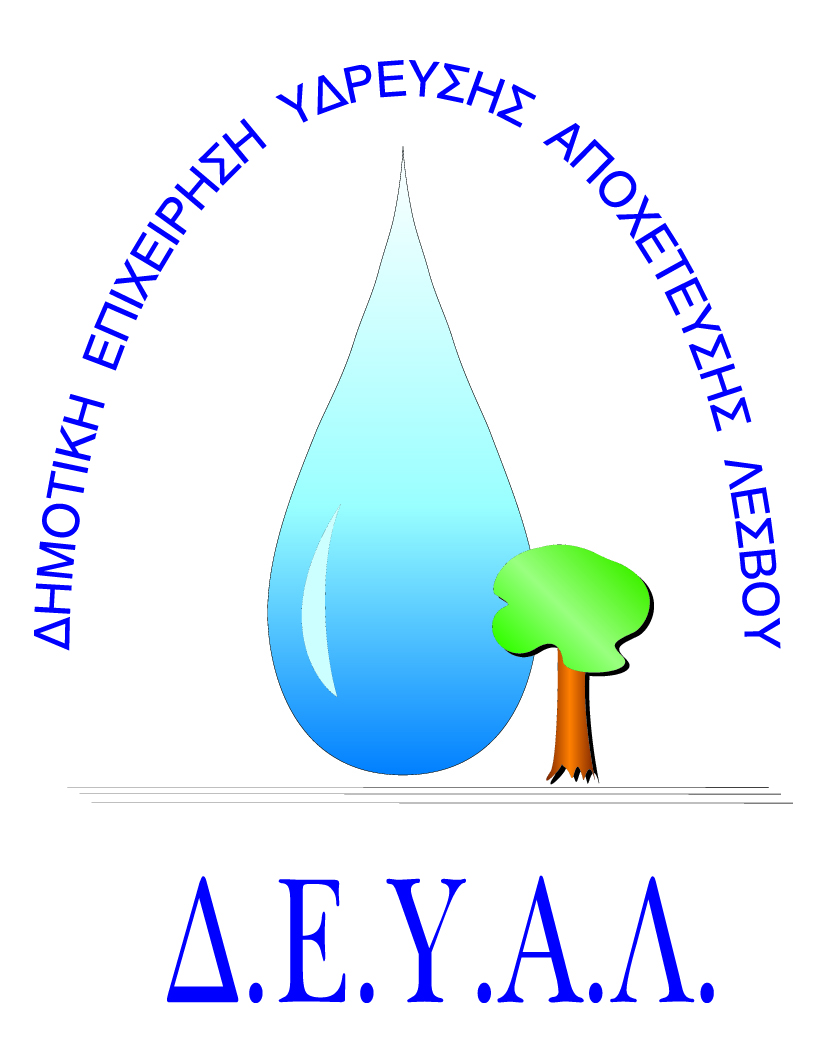 ΔΗΜΟΤΙΚΗ ΕΠΙΧΕΙΡΗΣΗ             ΥΔΡΕΥΣΗΣ ΑΠΟΧΕΤΕΥΣΗΣ                ΛΕΣΒΟΥTΜΗΜΑ ΠΡΟΜΗΘΕΙΩΝ                                                                   Μυτιλήνη 6/ 2/ 2019Αρμόδιος: Πολυχρόνης Γιάννης					Αρ. πρωτ.1134Τηλ. &Fax: 2251041966Email:promithion@deyamyt.gr			ΠΡΟΣΚΛΗΣΗ ΕΚΔΗΛΩΣΗΣ ΕΝΔΙΑΦΕΡΟΝΤΟΣ ΠΡΟΜΗΘΕΙΑΣΘΕΜΑ: Προμήθεια ανταλλακτικών αντλίας WILO στο αντλιοστάσιο λυμάτων ΄΄Μόλια΄΄ της Δ.Ε Μήθυμνας.ΠΛΗΡ: ΣΥΝΕΡΓΑΖΟΜΕΝΟ ΣΥΝΕΡΓΕΙΟ ΣΤΕΦΑΝΗΣ ΚΩΝ/ΝΟΣ ΤΗΛ.ΕΠΙ.:2251044522Λήξη Προθεσμίας υποβολής προσφορών: Παρασκευή 8-2-2019 και ώρα 14:00Χρόνος Αποσφράγισης προσφορών	: Δευτέρα 11-2-2019 και ώρα 12:30Χρόνος Παράδοσης				: Δέκα (10) ημέρες μετά την ανάθεση της προμήθειας  Όροι Πληρωμής				: Εξήντα (60) ημέρες μετά την παραλαβήΤόπος Παράδοσης	 : Εγκαταστάσεις Καρά Τεπές Τρόπος υποβολής προσφοράς (έντυπο 1 και 2):  1) Fax(2251041966) ή 2) email (promithion@deyamyt.gr) ή 3) σε σφραγισμένο φάκελο στα γραφεία της ΔΕΥΑΛ (Ελ.Βενιζέλου 13 – 17, 1ος όροφος) 
                                                                                  ΓΙΑ ΤΗ ΔΕΥΑΛΑ/ΑΤΕΧΝΙΚΗ ΠΕΡΙΓΡΑΦΗ/ΠΡΟΔΙΑΓΡΑΦEΣΠΟΣΟΤΗΤΑ1ΕΝΑ ΣΕΤ ΚΙΤ ΣΤΕΓΑΝΟΤΗΤΑΣ2ΤΑ ΚΑΛΩΔΙΑ ΠΑΡΟΧΗΣ ΤΗΣ ΑΝΤΛΙΑΣ (10m+10m) ΓΙΑ ΤΗΝ ΕΚΚΙΝΗΣΗ ΣΕ Υ/ΔΣΤΟΙΧΕΙΑ ΑΝΤΛΙΑΣ:PUMP-TYP: WILO-EMU FA10.78ZMOTOR-TYP:Τ20.1-4/22GS/N:650079029U:400VOLT I: 30.5AMPP:15KWN:1425 1/ΜΙΝ   Q:72.2m3/h     H: 35.7mMFY:2008   IMP Φ: 350mm